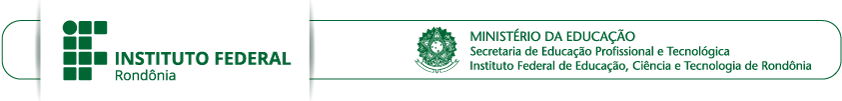 PROCESSO SELETIVO SIMPLIFICADO – PSS 2022/2PROCESSO SEI Nº 23243.004208/2022-64DECLARAÇÃO DE RENDA E COMPOSIÇÃO DO NÚCLEO FAMILIAREu,			, RG nº		, Órgão Expedidor	, CPF/MF nº	, pertencente a um núcleo familiar de		(	) pessoas, pleiteante a uma vaga no Processo  Seletivo  Simplificado – PSS  2022/2 do Instituto Federal de Educação, Ciência e Tecnologia de Rondônia – IFRO, DECLARO que a nossa renda familiar é constituída conforme discriminação abaixo (incluir o nome do candidato também na listagem):DECLARO estar ciente que devo apresentar os documentos comprobatórios destas informações, no ato da minha matrícula.DECLARO concordar com a divulgação de minha condição de optante por Ação Afirmativa/Cotas Sociais nos documentos resultantes do Processo  Seletivo  Simplificado – PSS  2022/2 do Instituto Federal de Educação, Ciência e Tecnologia de Rondônia – IFRO.DECLARO ainda estar ciente que no caso de declaração falsa, estarei sujeito às sanções previstas em lei, aplicando-se, ainda, o disposto no Art. 299 do Decreto-Lei nº 2.848, de 7/12/1940, e no Parágrafo único do Art. 10 do Decreto nº 83.936, de 6/9/1979.––––––––––Decreto-Lei nº 2.848, de 7/12/1940:"[...]Falsidade ideológicaArt. 299. Omitir, em documento público ou particular, declaração que dele devia constar, ou nele inserir ou fazer inserir declaração falsa ou diversa da que devia ser escrita, com o fim de prejudicar direito, criar obrigação ou alterar a verdade sobre fato juridicamente relevante:Pena – reclusão, de um a cinco anos, e multa, se o documento é público, e reclusão de um a três anos, e multa, de quinhentos mil réis a cinco contos de réis, se o documento é particular.Parágrafo único – Se o agente é funcionário público, e comete o crime prevalecendo-se do cargo, ou se a falsificação ou alteração é de assentamento de registro civil, aumenta-se a pena de sexta parte." – grifo nosso;Decreto nº 83.936, de 6/9/1979:"[...]Art 10. Para controle e correção de eventuais abusos decorrentes da simplificação de exigências de que trata este Decreto, os órgãos e entidades intensificarão as atividades de fiscalização "a posteriori", por amostragem e outros meios estatísticos de controle de desempenho, concentrando- se especialmente na identificação dos casos de irregularidade.Parágrafo único. Verificada em qualquer tempo a ocorrência de fraude ou falsidade em prova documental ou declaração do interessado, a exigência será considerada como não satisfeita e sem efeito o ato praticado em consequência de sua apresentação ou juntada, devendo o órgão ou entidade dar conhecimento do fato à autoridade competente, dentro de 5 (cinco) dias, para instauração de processo criminal." – grifo nosso.LOCAL, DATA E ASSINATURA (OBRIGATÓRIO) 	/	,	de	de	.Assinatura do Candidato ou do Responsável**(Em caso candidato menor de 18 anos)#NOME COMPLETOPARENTESCORENDA BRUTA MENSAL (R$)RENDA BRUTA MENSAL (R$)RENDA BRUTA MENSAL (R$)#NOME COMPLETOPARENTESCOAntepenúltimo MêsPenúltimo MêsÚltimo Mês12345678910OBSERVAÇÕESOBSERVAÇÕESOBSERVAÇÕESOBSERVAÇÕESOBSERVAÇÕESOBSERVAÇÕESPara comprovação da renda familiar bruta mensal o candidato deverá apresentar, incluindo o próprio candidato, a Declaração de Renda e Composição do Núcleo Familiar, conforme subitem 17.19, letra "e", do Edital, além de:Cada membro que integra o núcleo familiar, incluindo o próprio candidato: documento oficial de identificação (frente e verso) Carteira de Identidade; Carteira Nacional de Habilitação no prazo de validade (somente modelo com foto); Carteira de Trabalho e Previdência Social – CTPS; Carteira Funcional emitida por repartições públicas ou por órgãos de classe de profissionais liberais (ordens e conselhos); identidade militar expedida pelas forças armadas ou comandos militares; carteiras funcionais expedidas por órgão público que, por lei federal, valham como identidade; Registro Nacional de Estrangeiro – RNE ou a Carta Transfronteiriça ("Transfronteiriça"), para os candidatos estrangeiros;Cada membro que integra o núcleo familiar, incluindo o próprio candidato: os documentos listados no "ANEXO V – LISTA DE DOCUMENTOS MÍNIMOS RECOMENDADOS PARA COMPROVAÇÃO DA RENDA FAMILIAR BRUTA MENSAL".Para comprovação da renda familiar bruta mensal o candidato deverá apresentar, incluindo o próprio candidato, a Declaração de Renda e Composição do Núcleo Familiar, conforme subitem 17.19, letra "e", do Edital, além de:Cada membro que integra o núcleo familiar, incluindo o próprio candidato: documento oficial de identificação (frente e verso) Carteira de Identidade; Carteira Nacional de Habilitação no prazo de validade (somente modelo com foto); Carteira de Trabalho e Previdência Social – CTPS; Carteira Funcional emitida por repartições públicas ou por órgãos de classe de profissionais liberais (ordens e conselhos); identidade militar expedida pelas forças armadas ou comandos militares; carteiras funcionais expedidas por órgão público que, por lei federal, valham como identidade; Registro Nacional de Estrangeiro – RNE ou a Carta Transfronteiriça ("Transfronteiriça"), para os candidatos estrangeiros;Cada membro que integra o núcleo familiar, incluindo o próprio candidato: os documentos listados no "ANEXO V – LISTA DE DOCUMENTOS MÍNIMOS RECOMENDADOS PARA COMPROVAÇÃO DA RENDA FAMILIAR BRUTA MENSAL".Para comprovação da renda familiar bruta mensal o candidato deverá apresentar, incluindo o próprio candidato, a Declaração de Renda e Composição do Núcleo Familiar, conforme subitem 17.19, letra "e", do Edital, além de:Cada membro que integra o núcleo familiar, incluindo o próprio candidato: documento oficial de identificação (frente e verso) Carteira de Identidade; Carteira Nacional de Habilitação no prazo de validade (somente modelo com foto); Carteira de Trabalho e Previdência Social – CTPS; Carteira Funcional emitida por repartições públicas ou por órgãos de classe de profissionais liberais (ordens e conselhos); identidade militar expedida pelas forças armadas ou comandos militares; carteiras funcionais expedidas por órgão público que, por lei federal, valham como identidade; Registro Nacional de Estrangeiro – RNE ou a Carta Transfronteiriça ("Transfronteiriça"), para os candidatos estrangeiros;Cada membro que integra o núcleo familiar, incluindo o próprio candidato: os documentos listados no "ANEXO V – LISTA DE DOCUMENTOS MÍNIMOS RECOMENDADOS PARA COMPROVAÇÃO DA RENDA FAMILIAR BRUTA MENSAL".Para comprovação da renda familiar bruta mensal o candidato deverá apresentar, incluindo o próprio candidato, a Declaração de Renda e Composição do Núcleo Familiar, conforme subitem 17.19, letra "e", do Edital, além de:Cada membro que integra o núcleo familiar, incluindo o próprio candidato: documento oficial de identificação (frente e verso) Carteira de Identidade; Carteira Nacional de Habilitação no prazo de validade (somente modelo com foto); Carteira de Trabalho e Previdência Social – CTPS; Carteira Funcional emitida por repartições públicas ou por órgãos de classe de profissionais liberais (ordens e conselhos); identidade militar expedida pelas forças armadas ou comandos militares; carteiras funcionais expedidas por órgão público que, por lei federal, valham como identidade; Registro Nacional de Estrangeiro – RNE ou a Carta Transfronteiriça ("Transfronteiriça"), para os candidatos estrangeiros;Cada membro que integra o núcleo familiar, incluindo o próprio candidato: os documentos listados no "ANEXO V – LISTA DE DOCUMENTOS MÍNIMOS RECOMENDADOS PARA COMPROVAÇÃO DA RENDA FAMILIAR BRUTA MENSAL".Para comprovação da renda familiar bruta mensal o candidato deverá apresentar, incluindo o próprio candidato, a Declaração de Renda e Composição do Núcleo Familiar, conforme subitem 17.19, letra "e", do Edital, além de:Cada membro que integra o núcleo familiar, incluindo o próprio candidato: documento oficial de identificação (frente e verso) Carteira de Identidade; Carteira Nacional de Habilitação no prazo de validade (somente modelo com foto); Carteira de Trabalho e Previdência Social – CTPS; Carteira Funcional emitida por repartições públicas ou por órgãos de classe de profissionais liberais (ordens e conselhos); identidade militar expedida pelas forças armadas ou comandos militares; carteiras funcionais expedidas por órgão público que, por lei federal, valham como identidade; Registro Nacional de Estrangeiro – RNE ou a Carta Transfronteiriça ("Transfronteiriça"), para os candidatos estrangeiros;Cada membro que integra o núcleo familiar, incluindo o próprio candidato: os documentos listados no "ANEXO V – LISTA DE DOCUMENTOS MÍNIMOS RECOMENDADOS PARA COMPROVAÇÃO DA RENDA FAMILIAR BRUTA MENSAL".Para comprovação da renda familiar bruta mensal o candidato deverá apresentar, incluindo o próprio candidato, a Declaração de Renda e Composição do Núcleo Familiar, conforme subitem 17.19, letra "e", do Edital, além de:Cada membro que integra o núcleo familiar, incluindo o próprio candidato: documento oficial de identificação (frente e verso) Carteira de Identidade; Carteira Nacional de Habilitação no prazo de validade (somente modelo com foto); Carteira de Trabalho e Previdência Social – CTPS; Carteira Funcional emitida por repartições públicas ou por órgãos de classe de profissionais liberais (ordens e conselhos); identidade militar expedida pelas forças armadas ou comandos militares; carteiras funcionais expedidas por órgão público que, por lei federal, valham como identidade; Registro Nacional de Estrangeiro – RNE ou a Carta Transfronteiriça ("Transfronteiriça"), para os candidatos estrangeiros;Cada membro que integra o núcleo familiar, incluindo o próprio candidato: os documentos listados no "ANEXO V – LISTA DE DOCUMENTOS MÍNIMOS RECOMENDADOS PARA COMPROVAÇÃO DA RENDA FAMILIAR BRUTA MENSAL".O candidato deverá comprovar a renda de cada membro do seu núcleo familiar, incluindo a dele próprio.O candidato deverá comprovar a renda de cada membro do seu núcleo familiar, incluindo a dele próprio.O candidato deverá comprovar a renda de cada membro do seu núcleo familiar, incluindo a dele próprio.O candidato deverá comprovar a renda de cada membro do seu núcleo familiar, incluindo a dele próprio.O candidato deverá comprovar a renda de cada membro do seu núcleo familiar, incluindo a dele próprio.O candidato deverá comprovar a renda de cada membro do seu núcleo familiar, incluindo a dele próprio.Caso algum membro do núcleo familiar, com idade legal para o trabalho, não possua renda, também deverá ser comprovada tal situação, conforme subitem 17.19, letra "f", do Edital.Caso algum membro do núcleo familiar, com idade legal para o trabalho, não possua renda, também deverá ser comprovada tal situação, conforme subitem 17.19, letra "f", do Edital.Caso algum membro do núcleo familiar, com idade legal para o trabalho, não possua renda, também deverá ser comprovada tal situação, conforme subitem 17.19, letra "f", do Edital.Caso algum membro do núcleo familiar, com idade legal para o trabalho, não possua renda, também deverá ser comprovada tal situação, conforme subitem 17.19, letra "f", do Edital.Caso algum membro do núcleo familiar, com idade legal para o trabalho, não possua renda, também deverá ser comprovada tal situação, conforme subitem 17.19, letra "f", do Edital.Caso algum membro do núcleo familiar, com idade legal para o trabalho, não possua renda, também deverá ser comprovada tal situação, conforme subitem 17.19, letra "f", do Edital.Caso o membro do núcleo familiar seja menor de idade e não possua documento de identificação com foto, será admitida a Certidão de Nascimento em sua substituição.Caso o membro do núcleo familiar seja menor de idade e não possua documento de identificação com foto, será admitida a Certidão de Nascimento em sua substituição.Caso o membro do núcleo familiar seja menor de idade e não possua documento de identificação com foto, será admitida a Certidão de Nascimento em sua substituição.Caso o membro do núcleo familiar seja menor de idade e não possua documento de identificação com foto, será admitida a Certidão de Nascimento em sua substituição.Caso o membro do núcleo familiar seja menor de idade e não possua documento de identificação com foto, será admitida a Certidão de Nascimento em sua substituição.Caso o membro do núcleo familiar seja menor de idade e não possua documento de identificação com foto, será admitida a Certidão de Nascimento em sua substituição.Considerar-se-á o valor do salário-mínimo nacional o valor de R$ 1.100,00 (um mil e cem reais), conforme Medida Provisória nº 1.021, de 30/12/2020, publicada no DOU nº 250, de 31/12/2020, Seção 1, pág. 1.Considerar-se-á o valor do salário-mínimo nacional o valor de R$ 1.100,00 (um mil e cem reais), conforme Medida Provisória nº 1.021, de 30/12/2020, publicada no DOU nº 250, de 31/12/2020, Seção 1, pág. 1.Considerar-se-á o valor do salário-mínimo nacional o valor de R$ 1.100,00 (um mil e cem reais), conforme Medida Provisória nº 1.021, de 30/12/2020, publicada no DOU nº 250, de 31/12/2020, Seção 1, pág. 1.Considerar-se-á o valor do salário-mínimo nacional o valor de R$ 1.100,00 (um mil e cem reais), conforme Medida Provisória nº 1.021, de 30/12/2020, publicada no DOU nº 250, de 31/12/2020, Seção 1, pág. 1.Considerar-se-á o valor do salário-mínimo nacional o valor de R$ 1.100,00 (um mil e cem reais), conforme Medida Provisória nº 1.021, de 30/12/2020, publicada no DOU nº 250, de 31/12/2020, Seção 1, pág. 1.Considerar-se-á o valor do salário-mínimo nacional o valor de R$ 1.100,00 (um mil e cem reais), conforme Medida Provisória nº 1.021, de 30/12/2020, publicada no DOU nº 250, de 31/12/2020, Seção 1, pág. 1.Para cálculo da renda bruta familiar estão EXCLUÍDOS, de acordo com o §2º, do Art. 7º, da Portaria Normativa nº 18, de 11/10/2012:I – Os valores percebidos a título de:Auxílios para alimentação e transporte;Diárias e reembolsos de despesas;Adiantamentos e antecipações;Estornos e compensações referentes a períodos anteriores;Indenizações decorrentes de contratos de seguros;Indenizações por danos materiais e morais por força de decisão judicial.II – Os rendimentos percebidos no âmbito dos seguintes programas:a) Programa de Erradicação do Trabalho Infantil;b) Programa Agente Jovem de Desenvolvimento Social e Humano;c) Programa Bolsa Família e os programas remanescentes nele unificados;d) Programa Nacional de Inclusão do Jovem – Pró-Jovem;e) Auxílio Emergencial Financeiro e outros programas de transferência de renda destinados à população atingida por desastres, residente em Municípios em estado de calamidade pública ou situação de emergência;f) Demais programas de transferência condicionada de renda implementados por Estados, Distrito Federal ou Municípios.Para cálculo da renda bruta familiar estão EXCLUÍDOS, de acordo com o §2º, do Art. 7º, da Portaria Normativa nº 18, de 11/10/2012:I – Os valores percebidos a título de:Auxílios para alimentação e transporte;Diárias e reembolsos de despesas;Adiantamentos e antecipações;Estornos e compensações referentes a períodos anteriores;Indenizações decorrentes de contratos de seguros;Indenizações por danos materiais e morais por força de decisão judicial.II – Os rendimentos percebidos no âmbito dos seguintes programas:a) Programa de Erradicação do Trabalho Infantil;b) Programa Agente Jovem de Desenvolvimento Social e Humano;c) Programa Bolsa Família e os programas remanescentes nele unificados;d) Programa Nacional de Inclusão do Jovem – Pró-Jovem;e) Auxílio Emergencial Financeiro e outros programas de transferência de renda destinados à população atingida por desastres, residente em Municípios em estado de calamidade pública ou situação de emergência;f) Demais programas de transferência condicionada de renda implementados por Estados, Distrito Federal ou Municípios.Para cálculo da renda bruta familiar estão EXCLUÍDOS, de acordo com o §2º, do Art. 7º, da Portaria Normativa nº 18, de 11/10/2012:I – Os valores percebidos a título de:Auxílios para alimentação e transporte;Diárias e reembolsos de despesas;Adiantamentos e antecipações;Estornos e compensações referentes a períodos anteriores;Indenizações decorrentes de contratos de seguros;Indenizações por danos materiais e morais por força de decisão judicial.II – Os rendimentos percebidos no âmbito dos seguintes programas:a) Programa de Erradicação do Trabalho Infantil;b) Programa Agente Jovem de Desenvolvimento Social e Humano;c) Programa Bolsa Família e os programas remanescentes nele unificados;d) Programa Nacional de Inclusão do Jovem – Pró-Jovem;e) Auxílio Emergencial Financeiro e outros programas de transferência de renda destinados à população atingida por desastres, residente em Municípios em estado de calamidade pública ou situação de emergência;f) Demais programas de transferência condicionada de renda implementados por Estados, Distrito Federal ou Municípios.Para cálculo da renda bruta familiar estão EXCLUÍDOS, de acordo com o §2º, do Art. 7º, da Portaria Normativa nº 18, de 11/10/2012:I – Os valores percebidos a título de:Auxílios para alimentação e transporte;Diárias e reembolsos de despesas;Adiantamentos e antecipações;Estornos e compensações referentes a períodos anteriores;Indenizações decorrentes de contratos de seguros;Indenizações por danos materiais e morais por força de decisão judicial.II – Os rendimentos percebidos no âmbito dos seguintes programas:a) Programa de Erradicação do Trabalho Infantil;b) Programa Agente Jovem de Desenvolvimento Social e Humano;c) Programa Bolsa Família e os programas remanescentes nele unificados;d) Programa Nacional de Inclusão do Jovem – Pró-Jovem;e) Auxílio Emergencial Financeiro e outros programas de transferência de renda destinados à população atingida por desastres, residente em Municípios em estado de calamidade pública ou situação de emergência;f) Demais programas de transferência condicionada de renda implementados por Estados, Distrito Federal ou Municípios.Para cálculo da renda bruta familiar estão EXCLUÍDOS, de acordo com o §2º, do Art. 7º, da Portaria Normativa nº 18, de 11/10/2012:I – Os valores percebidos a título de:Auxílios para alimentação e transporte;Diárias e reembolsos de despesas;Adiantamentos e antecipações;Estornos e compensações referentes a períodos anteriores;Indenizações decorrentes de contratos de seguros;Indenizações por danos materiais e morais por força de decisão judicial.II – Os rendimentos percebidos no âmbito dos seguintes programas:a) Programa de Erradicação do Trabalho Infantil;b) Programa Agente Jovem de Desenvolvimento Social e Humano;c) Programa Bolsa Família e os programas remanescentes nele unificados;d) Programa Nacional de Inclusão do Jovem – Pró-Jovem;e) Auxílio Emergencial Financeiro e outros programas de transferência de renda destinados à população atingida por desastres, residente em Municípios em estado de calamidade pública ou situação de emergência;f) Demais programas de transferência condicionada de renda implementados por Estados, Distrito Federal ou Municípios.Para cálculo da renda bruta familiar estão EXCLUÍDOS, de acordo com o §2º, do Art. 7º, da Portaria Normativa nº 18, de 11/10/2012:I – Os valores percebidos a título de:Auxílios para alimentação e transporte;Diárias e reembolsos de despesas;Adiantamentos e antecipações;Estornos e compensações referentes a períodos anteriores;Indenizações decorrentes de contratos de seguros;Indenizações por danos materiais e morais por força de decisão judicial.II – Os rendimentos percebidos no âmbito dos seguintes programas:a) Programa de Erradicação do Trabalho Infantil;b) Programa Agente Jovem de Desenvolvimento Social e Humano;c) Programa Bolsa Família e os programas remanescentes nele unificados;d) Programa Nacional de Inclusão do Jovem – Pró-Jovem;e) Auxílio Emergencial Financeiro e outros programas de transferência de renda destinados à população atingida por desastres, residente em Municípios em estado de calamidade pública ou situação de emergência;f) Demais programas de transferência condicionada de renda implementados por Estados, Distrito Federal ou Municípios.Os documentos comprobatórios enviados deverão estar em perfeitas condições, sem emendas e/ou rasuras, de forma a permitir, com clareza, identificação do candidato e a leitura das demais informações.Os documentos comprobatórios enviados deverão estar em perfeitas condições, sem emendas e/ou rasuras, de forma a permitir, com clareza, identificação do candidato e a leitura das demais informações.Os documentos comprobatórios enviados deverão estar em perfeitas condições, sem emendas e/ou rasuras, de forma a permitir, com clareza, identificação do candidato e a leitura das demais informações.Os documentos comprobatórios enviados deverão estar em perfeitas condições, sem emendas e/ou rasuras, de forma a permitir, com clareza, identificação do candidato e a leitura das demais informações.Os documentos comprobatórios enviados deverão estar em perfeitas condições, sem emendas e/ou rasuras, de forma a permitir, com clareza, identificação do candidato e a leitura das demais informações.Os documentos comprobatórios enviados deverão estar em perfeitas condições, sem emendas e/ou rasuras, de forma a permitir, com clareza, identificação do candidato e a leitura das demais informações.